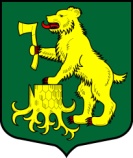 ГЛАВАМУНИЦИПАЛЬНОГО ОБРАЗОВАНИЯ ПЧЕВЖИНСКОЕ СЕЛЬСКОЕ ПОСЕЛЕНИЕ
КИРИШСКОГО МУНИЦИПАЛЬНОГО РАЙОНА ЛЕНИНГРАДСКОЙ ОБЛАСТИПОСТАНОВЛЕНИЕВ целях реализации прав граждан на осуществление местного самоуправления, в соответствии со статьями 29, 36 Федерального закона от 06.10.2003 № 131-ФЗ «Об общих принципах организации местного самоуправления в Российской Федерации», ст. Устава муниципального образования Пчевжинское сельское поселение Киришского муниципального района Ленинградской области, Положением о порядке назначения и проведения собрания граждан на территории муниципального образования Пчевжинского сельского поселения Киришского муниципального района Ленинградской области, утверждённым решением Совета депутатов муниципального образования Пчевжинское сельское поселение Киришского муниципального района от 29.06.2018 года  № 57/302,ПОСТАНОВЛЯЮ:1. Провести по инициативе главы Пчевжинского сельского поселения собрание граждан со следующей повесткой дня: «Реорганизация образовательных образований в форме присоединения» 2. Утвердить: 2.1. дату проведения собрания граждан -  04 сентября 2018 года. 2.2. время проведения собрания граждан -  16 час. 00 мин. 2.3. место проведения собрания граждан - Ленинградская область, Киришский район, п. Пчевжа ул. Клубная, д. 6 (здание Пчевжинского сельского Дома культуры). 3. Опубликовать настоящее постановление в газете «Лесная республика» и разместить на официальном сайте МО Пчевжинское сельское поселение в сети Интернет.                                                                                                                                 4. Настоящее постановление вступает в силу с момента его официального опубликования.                  5. Контроль за исполнением настоящего постановления оставляю за собой Глава муниципального образованияПчевжинское сельское поселениеКиришского муниципального районаЛенинградской области					                           Завьялова М.В.Разослано: в дело-2, газета, сайтот27  августа 2018 годап. Пчевжа№2О проведении собрания граждан